                            Safeguarding self-evaluation and action plan                                   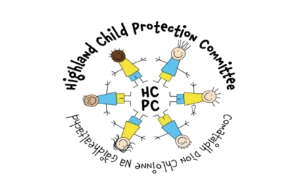   Name of Third Sector Organisation:                                                                                                       Date:This tool is designed to assist you to evaluate the safeguarding procedures in place in your organisation linked to Highland Child Protection Guidance and Toolkit for Third Sector Organisations. Complete sections relevant to your organisation/personalise as appropriate. What is safeguarding? It is the action that organisations take to protect children and vulnerable or protected adults (vulnerable beneficiaries) from harm including emotional, physical, sexual, neglect or financial harm.  Charities working with vulnerable beneficiaries must do all they can to keep them safe and protected from harm ensuring appropriate policies, practices and procedures are in place and adhered to. For more in-depth information on broader aspects of safeguarding and self-evaluation tools click on the links below or copy and paste into your browser:Highland Child Protection Committee www.hcpc.scot or Click hereOSCR (Office of the Scottish Charity Regulator) https://www.oscr.org.uk/guidance-and-forms/safeguarding-guidance-keeping-vulnerable-beneficiaries-safe/ or Click hereTop Ten Safeguarding Tips https://www.oscr.org.uk/media/3128/10-safeguarding-steps.pdf or Click hereNSPCC Safeguarding https://learning.nspcc.org.uk/media/1079/safeguarding-standards-and-guidance.pdf or Click hereName:                                                             Date:Aspect of safeguardingWhat we do wellActions/next steps (where required)Target date/responsibleReview impact of improvement made for children (incl date & evidence source.)Nominated Child Protection Lead selected, vetted, accessed appropriate level of training(www.hcpc.scot) Child Protection Policy (reviewed annually)P 13,14,15)All employees/ volunteers have read, understood policy, know protocol and contact numbers All employees/volunteers access the appropriate level and frequency of child protection training (Free Child Protection e-module www.hcpc.scot)Child protection concerns, and children’s disclosure are responded to, recorded and reported in line with policy P 9, 10, 11Example flow chart P 29Where appropriate review of referred concerns is used to inform learningSample review format www.hcpc.scot Robust recruitment and employment processes for all employees/volunteers including:Good Practice P 30Job descriptionPersonal profile P 18,19 Criminal convictions P 20 21PVG declaration P 21Vetting check list P 23References P 19, 24, 25Disclosure Referrals/convictions P 7, 8All employees/volunteers are treated equally, have induction, support and supervision, training and guidance P 5,6, 27Procedure for transporting children and young people known and adhered to P 9Procedure for photographing, videoing and filming known and adhered to P 9Publications and websites P 9All employees/ volunteers are aware of the General Data Protection Regulation (GDPR), records and information storage is GDPR compliant P 11,12